CoC Board of Directors Meeting 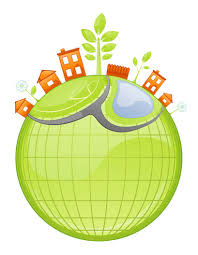 Held 2:00 pm on February 8, 2018At Phenix City Housing AuthorityMeeting MinutesPresent:  Mary Mayrose, Gordon Griswould, Curtis Lockette, Denise McWhorter, Beverly LaMee, Beth Schwartz, Leroy Davis, Lisa Walters (guest), Abigail Meuse (HfG Intern) and Pat Frey (HfG) Absent: Matthew Edwards and Jennifer LowmanMary Mayrose provided the welcome.  A quorum was reached.Approval of Minutes						The minutes for the January meeting were approved as submitted (Curtis Lockette, motion with Denise McWhorter, second).   Point in Time CountAbi Meuse provided an update of the raw data collected.  Approximately 70 volunteers participated in the PIT count with approximately 30% of these being first-time participants in the PIT count.  Overall a 3% decrease in homeless; however, a 25% increase of homeless families with children.  Home for Good (HfG) ReportPat Frey provided the HfG update.PIT data will be presented to the Columbus City Council of February 13th and the Phenix City Council on February 21st.Applications for CDBG funds are due on or before February 20th.ESG applications for funding is expected to drop around mid-March and due approximately April 20th.Rapid rehousing has been the focus the past few years and HfG is proposing to go back to its “roots” by focusing on providing connections to existing providers.  Committee ReportsHMIS and Coordinated Entry Report – Coordinated Entry went live on January 2nd.   There have been a few issues which are being addressed.  HfG is still working on obtaining MOU’s with agencies being reminded they must sign the MOU to receive funding.  Abi is working on grant to assist HMIS and Coordinated Entry systems.  Mainstream and Outreach – held a job fair on January 24th at the Chuck Roberts Center in Phenix City.  Transportation was arranged for the those wishing to attend.8 people were offered employmentColumbus Water Works and Columbus Parks and Recreation asked to be part of the job fair and both have expressed interest in hiring homeless.Other Business  Lisa Walters, Chief Operations Officer at the Columbus Housing Authority was nominated and elected to fill the term of Sheri Burdell (term expiration 2019*).  *Vacancies among the officers may be filled for the remainder of the term by a vote of the majority of the CoC Directors at any meeting at which a quorum is presentThe CoC semi-annual meeting will be held at 2 pm on March 1st at the riverfront campus of Troy University.  Tentative agenda consists of Coordinated Entry; PIT Count data and HMIS proposed changes to policy.Mary Mayrose advised that the PCHA would be 80 years old this May.Leroy Davis announced a 100-year celebration of the American Legion.  Currently plans are a golf tournament and fashion show following by a banquet.  Funds are being raised to renovate and provide benches in park for medal of honor recipients.  And, there is a Stand Down scheduled for April 14th at A J McClung.There being no other business, the meeting was adjourned at 2:25 pm.Next Board meeting is the semi-annual meeting and is scheduled for 2:00 pm on March 1, 2018 at the Troy University (riverfront).